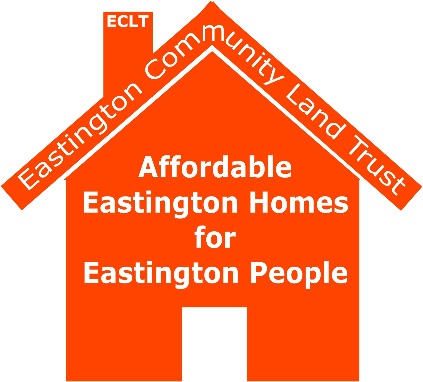 AGENDACirculation to all ECLT members and webmasterTea, coffee and biscuits will be served during registration of attendees and an exhibition of the Claypits site plans for 23 houses will be on displayAttendance, Apologies for Absence and Declarations of InterestChairman’s welcoming remarks							(TM)Treasurer’s Report									3.1	To resolve to disapply the requirement for a full audit under revised Rule F1	(TM)3.2	Approval of Annual Accounts to 30th September 2018 and Treasurer’s Report	(LF)Accounts available from 17th December at: 	eclt.eastington.website.  	3.3	Resolution to add Financial Regulation 4.5 to cover expense claims		(report to follow)								(TL)4.	Board Report										(TM)5.	Questions from general members, to the BoardBoard Members 2016 to 2019Tom Morrison (chair) (TM), Muriel Bullock (vice chair) (MB), Lynne Farnden (Treasurer) (LF), Tom Low (Secretary) (TL), Paul Mannings (PM), Alison Loverage (AL), Sharon Wells (SW), Alan Brasier (AB), Martin Elliot (ME), Cllr John Jones (JJ)Tom Low, SecretaryNovember 2018